                   WILI Award Criteria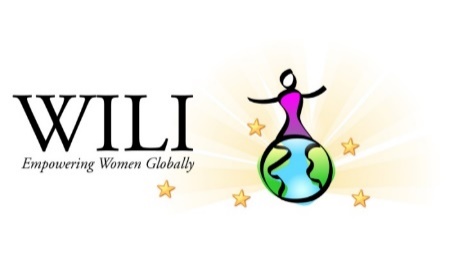 Applicant name:  ______________________________E-mail:   ___________________________        Phone number:  _________________________Please check  boxes below to confirm you meet the criteria for a WILI AwardLow-income woman.  [For instance—family contribution assessed to be “0” on your school’s financial aid application.]Grade point 3.0 or higher [if funding is requested for higher education goal.]If you have confirmed you meet the WILI Award criteria, respond to these questions:Why is this award financially necessary for you?What goal will you achieve with the $500 award?How will you spend the award?C.  Please check  boxes below to show you agree:I will be responsive to WILI donors by participating in evaluation and publicity. I agree to answer such questions as: How did you spend the money?  What did you learn?  How did your life change? Who else benefited by your experience of receiving a WILI Award?I agree to be contacted by a WILI Board Member or designated liaison.I understand that WILI does not make out checks to individual award recipients.  If I am selected to receive an award, please make out the check to the following organization on my behalf: Organization Name: _______________________________________________ & Mailing Address: _______________________________________________